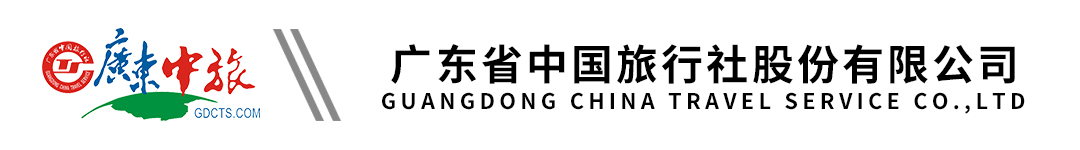 【梦幻西北】兰州 西宁 青海湖 茶卡 张掖 嘉峪关 敦煌单动单卧双飞6日行程单行程安排费用说明自费点其他说明产品编号KLJ-20201019C26出发地广州市目的地兰州市-敦煌市-青海省-海西茶卡盐湖-张掖丹霞景区行程天数6去程交通飞机返程交通飞机参考航班待定、具体以出票为准待定、具体以出票为准待定、具体以出票为准待定、具体以出票为准待定、具体以出票为准产品亮点♥高山湖泊沙漠、神奇西北连线♥高山湖泊沙漠、神奇西北连线♥高山湖泊沙漠、神奇西北连线♥高山湖泊沙漠、神奇西北连线♥高山湖泊沙漠、神奇西北连线天数行程详情用餐住宿D1广州—兰州 （飞行时间：约3小时，参考航班起飞时间：06：00-23：55，如有特殊要求，请报名前咨询前台工作人员并书面说明，如无特殊要求，我社按当天团队特惠机位安排，如无法安排，不另通知，以航空公司安排航班时间为准，不可更改。）早餐：X     午餐：X     晚餐：X    兰州 万柏酒店或 温商长江大酒店或 花园美居酒店或同级高级酒店D2兰州-西宁（254KM 约3小时）-青海湖（150公里，车程约2.5小时）早餐：√     午餐：√     晚餐：X   青海湖 湖缘金湖酒店 或格桑梅朵酒店或西南酒店或同级高级酒店D3青海湖-茶卡（150KM ，约3小时车程）-西宁（300公里，约4小时车程）-张掖早餐：√     午餐：√     晚餐：X      张掖新城宾馆  或天润金座酒店或润湖假日酒店或同级高级酒店D4张掖-嘉峪关（230KM，约3.5小时车程）-敦煌（400KM，约5小时车程）早餐：√     午餐：√     晚餐：X    敦煌聚丰酒店 或润泽精品酒店 或华荣酒店或同级高级酒店D5敦煌-兰州（车程时间以车次为准）早餐：√     午餐：√     晚餐：X   火车上D6兰州-广州（飞行时间：约3小时，参考航班起飞时间：06：00-23：55，如有特殊要求，请报名前咨询前台工作人员并书面说明，如无特殊要求，我社按当天团队特惠机位安排，如无法安排，不另通知，以航空公司安排航班时间为准，不可更改。）早餐：√     午餐：X     晚餐：X   温馨的家费用包含1、交通：往返程经济舱机票。进出港口、航班时间等以航司出票为准。此产品为买断机位特价产品、一经报名确认，不得退票或更改。报名时请提供身份证复印件。1、交通：往返程经济舱机票。进出港口、航班时间等以航司出票为准。此产品为买断机位特价产品、一经报名确认，不得退票或更改。报名时请提供身份证复印件。1、交通：往返程经济舱机票。进出港口、航班时间等以航司出票为准。此产品为买断机位特价产品、一经报名确认，不得退票或更改。报名时请提供身份证复印件。费用不包含单房差：单人入住须补房差单房差：单人入住须补房差单房差：单人入住须补房差项目类型描述停留时间参考价格青海湖区间车20元，游船140-180元人城楼电瓶车，自愿参加绝无强制消费¥(人民币) 10.00茶卡盐湖区间车 ：单程5元人，往返10元人鸣沙山电瓶车： 单程10元人，往返20元人敦煌《敦煌盛典》 大型沙漠实景演出     238元人起 特色美食敦煌大漠风情宴1880元/桌预订须知一、报名参团须知，请认真阅读，并无异议后于指定位置签名确认：温馨提示▲疫情防控期间，请客人出发前准备好穗康码/粤康码，若客人于合同约定出发地集中时或于行程过程中出现下列情况之一，视为因客人原因退团，旅行社有权解除合同，并按《广州市国内旅游组团合同》28条、29条约定扣除必要的费用后，将余款退还客人：